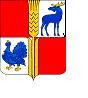 Руководствуясь частями 1-7 статьи 8.1. Федерального закона от 26.12.2008 № 294-ФЗ «О защите прав юридических лиц и индивидуальных предпринимателей при осуществлении государственного контроля (надзора) и муниципального контроля», статьями 65, 69, 69.2 Федерального закона от 10.01.2002 № 7-ФЗ «Об охране окружающей среды», постановлением Правительства Российской Федерации от 17.08.2016 № 806 «О применении риск-ориентированного подхода при организации отдельных видов государственного контроля (надзора) и внесении изменений в некоторые акты Правительства Российской Федерации», постановлением Правительства РФ от 22.11.2017 № 1410 «О критериях отнесения производственных объектов, используемых юридическими лицами и индивидуальными предпринимателями, оказывающих негативное воздействие на окружающую среду, к определенной категории риска для регионального государственного экологического надзора и об особенностях осуществления указанного надзора», Законом Самарской области от 06.04.2010 № 36-ГД «О наделении органов местного самоуправления отдельными государственными полномочиями в сфере охраны окружающей среды», постановлением Администрации муниципального района Исаклинский от 09.01.2018г. № 1 «Об утверждении должностного лица, уполномоченного осуществлять переданные отдельные государственные полномочия в сфере охраны окружающей среды», Администрация муниципального района ИсаклинскийПОСТАНОВЛЯЕТ:Утвердить Перечень объектов регионального государственного экологического надзора на территории муниципального района Исаклинский, по которым утверждены категории риска (далее – Перечень объектов).Настоящее Постановление вступает в силу со дня подписания.Обеспечить размещение настоящего Постановления на официальном сайте Администрации муниципального района Исаклинский Самарской области в информационно-коммуникационной сети «Интернет». Контроль за исполнением настоящего постановления возложить на начальника отдела по контрольной деятельности Администрации муниципального района Исаклинский Самарской области Степанову Н.А.	И.о. Главы муниципального       района Исаклинский                                                                     А.П. Иванов«Об утверждении Перечня объектов регионального  государственного экологического надзора на территории муниципального района Исаклинский, по которым утверждены категории риска»